Publicado en Madrid el 17/11/2017 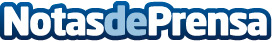 Lefrik ofrece un 25% de descuento en su webshop por el Black FridayEl próximo día 24 de noviembre es el Black Friday, el tan famoso `Viernes Negro` en el que una gran cantidad de marcas ofrecen descuentos en sus productos. La firma sostenible Lefrik no iba a ser menos y por ello ofrece un 25 % de descuento en su webshop durante todo el día 24Datos de contacto:Lefrik 911 40 52 38Nota de prensa publicada en: https://www.notasdeprensa.es/lefrik-ofrece-un-25-de-descuento-en-su-webshop Categorias: Ecología Consumo http://www.notasdeprensa.es